     Professional Career      2015-Present 			Associate Professor, IIT Bombay, Department of Chemistry, India      2010-2015					Assistant Professor, IIT Bombay, Department of Chemistry, India      2008-2010				Postdoctoral Fellow, Massachusetts Institute of Technology, USA				 		(Supervisor:  Prof. Stephen L. Buchwald)Academic Training2003-2008      			Ph.D., Department of Chemistry, Johns Hopkins University, USA2001-2003				M.Sc., Silver Medalist, IIT Bombay, India1998-2001				B.Sc., University of Calcutta, IndiaAwards2020                                                    Humboldt Research Fellowship for Experienced Researchers2019				 NASI Scopus Young Scientist Award2019				 FRSC - Fellow of the Royal Society of Chemistry2017				 OPPI - Young Scientist Award2015				 Alkyl Amines - Young Scientist Award2014				 INSA - Young Scientist Award2014				 ISCB - Young Scientist Award2014				 AVRA - Young Scientist Award2014				 CRSI Young Scientist Award2013				 Thieme Chemistry Journal Award2013				 IIT Bombay-IRCC Young Scientist Award2013				 IAS-Young Associate      2013				 NASI- Young Scientist Platinum Jubilee AwardEditorial/ Appointments       2017-Present 			Associate Editor, The Journal of Organic Chemistry      2018-Present			Editorial Advisory Board, Organometallics      2018-Present			International Advisory Board, Chemistry-An Asian Journal      2018-Present			Early Career Board Member, Inorganica Chimica Acta      2018-Present			Editorial Board Member, Current Organocatalysis      2016-Present			Visiting Faculty, University of Pavia, ItalyFull List of Publications136) Cobalt-Catalyzed C(sp2)–H Allylation of Biphenyl Amines with Unbiased Terminal Olefins Baccalini, A.; Vergura, S.; Dolui, P.; Maiti, S.; Dutta, S.; Maity, S.; Khan, F. F.; Lahiri, G. K.; Zanoni, G.; Maiti. D.Org. Lett., 2019, ASAP135) Orthogonal Selectivity in CH Olefination: Synthesis of Branched Vinylarene with Unactivated Aliphatic Substitution Agasti, S.; Mondal, B.; Achar, T. K.; Sinha, S. K.; S. S. Anjana.; Szabo, K. J.; Schoenebeck, F.; Maiti, D.ACS Catal., 2019, 9, 9606134) Access to Multi-Functionalized Benzofurans through Aryl-Nickelation of Alkynes: Efficient Synthesis of Anti-Arrhythmic Drug AmiodaroneIqbal, N.; Iqbal, N.; Maiti, D.; Cho, E. J.Angew. Chem. Int. Ed., 2019, ASAP133) Ligand-Enabled Pd(II)-Catalyzed Iterative γ-C(sp3)-H Arylation of Free Aliphatic AcidDolui, P.; Das, J.; Chandrashekar, H. B.; Anjana, S. S.; Maiti, D.Angew. Chem. Int. Ed., 2019, 58, 13773.132) Co‐ordination assisted distal C−H alkylation of fused heterocyclesKankanala, R.; Biswas, J. P.; Jana, S.; Achar, T. K.; Porey, S.; Maiti, D.Angew. Chem. Int. Ed., 2019, 58, 13946 131) Direct meta-CH Perfluoroalkenylation of Arenes Enabled by a Cleavable Pyrimidine-Based TemplateBrochetta, M.; Borsari, T.; Bag, S.; Jana, S.; Maiti, S.; Porta, A.; Werz, D.; Zanoni, G.; Maiti, D. Chem. Eur. J., 2019, 44, 10323130) Rhodium Catalyzed Template-Assisted Distal para-CH  OlefinationDutta, U.;  Maiti, S.; Pimparkar, S.; Maiti, S.; Gahan, L. R.; Krenske, E. H.; Lupton, D. W.; Maiti, D.Chem. Sci., 2019, 10, 7426 129) Regioselective Synthesis of Fused Furans via Decarboxylative Annulation of α,β-Alkenyl Carboxylic Acid with Cyclic Ketone: Synthesis of Biheteroaryl DerivativesAgasti, S.; Pal, T.; Achar, T. K.; Maiti, S.; Pal, D.; Mandal, S.; Daud, K.; Lahiri, G. K.; Maiti, D. Angew. Chem. Int. Ed., 2019, 58, 11039128) Palladium-Catalyzed Directed meta-Selective C–H Allylation of Arenes: Unactivated Internal Olefins as Allyl   SurrogatesAchar, T. K.; Zhang, S.; Mondal, R.; Shanavas, M. S.; Maiti, S.; Maity, S.; Pal, N.; Paton, R. S.; Maiti, D. Angew. Chem. Int. Ed., 2019, 58, 10353 127) Palladium catalyzed template directed C-5 selective olefination of thiazoles Achar, T. K.; Biswas, J.; Porey, S.; Pal, T.; Ramakrishna, K.; Maiti, S.; Maiti, D. J. Org. Chem., 2019, 84, 8315 126) Photocatalyzed Borylation Using Water Soluble Quantum DotsChandrasekhar, H. B.; Maji, A.; Halder, G.; Banerjee, S.; Bhattacharyya, S.; Maiti, D. Chem. Commun., 2019, 55, 6201125) Palladium Catalyzed Selective meta-C−H Deuteration of Arenes: Reaction Design and ApplicationsBag, S.; Petzold, M.; Sur, A.; Bhowmick, S.; Werz, D.; Maiti, D. Chem. Eur. J., 2019, 25, 9433124) Bismuth Nitrate as a Source of Nitro Radical in Ipso-Nitration of Carboxylic AcidsAgasti, S.; Maiti, S.; Maity, S.; Anniyappan, M.; Talawar, M. B.; Maiti, D. Polyhedron, 2019, 10.1016/j.poly.2019.04.005123) Iterative Arylation of Amino Acids and Aliphatic Amines via-C(sp3)–H Activation: Experimental and Computational ExplorationGuin, S.; Dolui, P.; Zhang, X.; Paul, S.; Singh, V. K; Pradhan, S.; Chandrashekar, H. B.; S. S. Anjana.; Paton, R. S.; Maiti, D. Angew. Chem. Int. Ed., 2019, 58, 5633.122) Fabrication of Amyloid Fibril-Palladium Nanocomposite: A Sustainable Catalyst for CH         Activation and Electrooxidation of EthanolJayarajan, R.; Kumar, R.; Gupta, J.; Dev, G.; Kadu, P.; Chaterjee, D.; Bahadur, D.; Maiti, D.; Maji, S. K. J. Mater. Chem. A, 2019, 7, 4486.121) Game of Directors: Accessing Remote meta- and para-CH Bonds With Covalently Attached         Directing GroupsDey, A.; Sinha, S. K.; Achar, T. K.; Maiti, D. Angew. Chem. Int. Ed., 2019, DOI: 10.1002/anie.201812116.120) Palladium Catalyzed Regioselective C4-Arylation and Olefination of Indoles and Azaindoles Thrimurtulu, N.; Dey, A.; Singh, A.; Pal, K.; Maiti, D.; Volla, C. M. R. Adv. Synth. Catal., 2019, 361, 1441.119) Trifluoromethylation of Allenes: An Expedient Access to α-Trifluoromethylated Enones at Room          TemperatureBrochetta, M.; Borasari, T.; Gandini, A.; Porey, S.; Deb, A.; Casali, E.; Chakraborty, A.;  Zanoni, G.; Maiti, D. Chem. Eur. J., 2019, 25, 750. 118) Role of hexafluoroisopropanol in CH activationSinha, S. K.; Bhattacharya, T.; Maiti, D. React. Chem. Eng., 2019, 4, 244.117) Regiocontrolled Remote C–H Olefination of Small HeterocyclesAchar, T. K.; Ramakrishna, K.; Pal, T.; Porey, S.; Dolui, P.; Biswas, J. P.; Maiti, D. Chem. Eur. J., 2018, 24, 17906.116) Mechanistic Insights on Orthogonal Selectivity in Heterocycle Synthesis Maji, A.; Yernaidu, R.; Sunoj, R. B.; Maiti, D. ACS Catal., 2018, 8, 10111.115) Template assisted para-C‒H activation Template assisted para C‒H activationSinha, S. K.; Sasmal, S; Lahiri, G. K.; Maiti, D. J. Indian. Chem. Soc., 2018, 95, 743.114) Selective CH Halogenation over Hydroxylation by Non-heme Iron(IV)-oxo Rana, S.; Biswas, J. P; Sen, A.; Clemency, M.; Blondin, G.; Latour, J-M.; Rajaraman, G.; Maiti, D. Chem. Sci., 2018, 9, 7843.113) H-Bonded Template Assisted para Selective Carboalkylation Using Soft Electrophilic Vinyl Ether Maji, A.; Dahiya, A.; Lu, G.; Bhattacharya, T.; Liu, P.; Zanoni, G.; Maiti, D. Nat. Commun., 2018, 9, 3582.112) Stille Cross-Coupling Reaction: Early Years to the Current State of the ArtArdhapure, V. A.; Gholap, A.; Schulzke, C.; Kapdi, A.; Maiti, D. (Invited Contribution) DOI: 10.1016/B978-0-12-811292-2.00002-7.111) Manganese-Salen Catalyzed Oxidative Benzylic Chlorination Sasmal, S.; Rana, S.; Lahiri, G. K.; Maiti, D. J. Chem. Sci., 2018, 95, 743.110) Combining Transition Metals and Transient Directing Groups for CH FunctionalizationsBhattacharya, T.; Pimparkar, S.; Maiti, D. RSC Adv., 2018, 8, 19456.109) Recent Advances in Natural Product Synthesis by C‒H activationSinha, S. K.; Zanoni, G.; Maiti, D. Asian J. Org. Chem., 2018, 7, 1178.108) Ruthenium Mediated Distal C‒H Activation Khan, F. F; Sinha, S. K.; Lahiri, G.K; Maiti, D. Chem. Asian J., 2018, 13, 2243. 107) Diverse meta-CH Functionalization of Arenes Across Different Linker LengthsJayarajan, R.; Das, J.; Bag, S.; Choudhury, R.; Maiti, D. Angew. Chem. Int. Ed., 2018, 57, 7659106) Ruthenium-Catalyzed Aerobic Oxidation of AminesRay, R.; Hazari, A. S.; Lahiri, G. K.; Maiti, D. (Invited contribution) Chem. Asian J., 2018, 13, 2138 105) Promoting Highly Diastereoselective γ-C−H Chalcogenation of α-Amino Acids and Aliphatic         Carboxylic Acids Guin, S.; Deb, A.; Dolui, P.; Chakraborty, S.; Singh, V. K.; Maiti, D. ACS Catal., 2018, 8, 2664104) Highly Selective Ruthenium Catalyzed Direct Oxygenation of Amines to Amides Ray, R.; Hazari, A. S.; Chandra, S.; Maiti, D.; Lahiri, G. K. Chem. Eur. J., 2017, 24, 1067103) Fe-polyaniline Composite Nanofiber Catalyst for Chemoselective Hydrolysis of OximeMahato, S. K.; Bhaumik, M; Maji, A; Dutta, A.; Maiti, D.; Maity, A. J. Colloid Interface Sci., 2018, 513, 592.102) Phosphine Catalysed (5 +1) Annulation of Ynone/cinnamates with Primary AminesAmetovski, J.; Dutta, U.; Burchill, L; Maiti, D.; Lupton, D.W; Hooper, J. F. Chem. Commun., 2017, 53, 13071.101) Experimental and Computational Studies on Remote γ-C(sp3)−H Silylation and Germanylation of         Aliphatic Carboxamides Deb, A.; Singh, S.; Seth, A.; Pimparkar, S.; Bhaskararao, B.; Guin, S.; Sunoj, R. B.; Maiti, D. ACS Catal., 2017, 7, 8171.100) Experimental and Computational Exploration of para-Selective Silylation with a Hydrogen-Bonded Template Thrimurtulu, N.; Dey, A.; Singh, A.; Pal, K.; Maiti, D.; Volla, C. M. R. Angew. Chem. Int. Ed., 2017, 56, 14903.99) 	Incorporating Unbiased, Unactivated Aliphatic Alkenes in Pd(II)-Catalyzed Olefination of       	Benzyl Phosphonamide Seth, K.; Bera, M.; Brochetta, M.; Agasti, S.;  Das, A.; Gandini, A.; Porta, P.; Zanoni, G.; Maiti, D. ACS Catal., 2017, 7, 7732.98) 	Palladium Catalyzed Direct Aliphatic C(sp3)–H Alkenylation with Alkenes and Alkenyl IodidesThrimurtulu N.; Volla, C. M. R; Maity, S.; Khan, S.; Maiti, D. Chem. Commun., 2017, 53, 12457.97) 	Pd-Catalyzed C–H Arylation of Pyridazine Based Fused 1,2,4-triazoles: Overriding Selectivity at the Usual Position by Undermining of Preferred Chelate FormationSrinivasan, R.; Dey, A.; Nagarajan, N. S.; Kumaran, R. S.; Gandhi, T.; Maiti, D. Chem. Commun., 2017, 53, 11709.96) 	Remote meta-C–H Cyanation of Arenes Enabled by Pyrimidine Based Auxiliary Bag, S.; Jayarajan, R.; Dutta, U.; Chowdhury, R.; Mondal, R.; Maiti, D. Angew. Chem. Int. Ed., 2017, 56, 12538.95) 	Synthesis of Cu-catalysed Quinazolinones Using a C(sp3)H Functionalisation/ Cyclisation Strategy Gholap, A. V. A.; Maity, S.; Schulzke, C.; Maiti. D.; Kapdi, A. R. Org. Biomol. Chem., 2017, 15, 7140.94) 	Photoelectrocatalytic Reduction of CO2 into C1 Products by Using Modified-Semiconductor Based        	Catalyst Systems Dey, A.; Maiti, D.; Lahiri, G. K. Asian J. Org. Chem., 2017, 6, 1519. 93) 	Palladium Catalyzed Benzofuran and Indole Synthesis by Multiple C–H Functionalizations Agasti, S.; Dey, A.; Maiti, D. Chem. Commun., 2017, 53, 6544.92) 	Catalytic Arene meta-CH Functionalization Exploiting a Quinoline Based TemplateDatta, U.; Modak, A.; Bhaskararao, B.; Bera, M.; Bag, S.; Mondal, A.; Lupton, D. W.; Sunoj, R.   B; Maiti, D. ACS Catal., 2017, 7, 3162.91) 	Palladium Catalyzed Remote meta-Selective CH Bond Silylation and GermanylationModak, A.; Patra, T.; Chowdhury, R.; Raul, S.; Maiti, D. Organometallics, 2017, 36, 2418.90) 	Palladium Catalyzed Deformylation Reactions with Detailed Experimental and in Silico Mechanistic Studies Modak, A.; Rana, S.; Phukan, A. K.; Maiti, D. Eur. J. Org. Chem., 2017, 4168.89) 	Introducing Unactivated Acyclic Internal Aliphatic Olefins in Cobalt Catalyzed Allylic Selective        	Dehydrogenative Heck Reaction Maity, S.; Dolui, P; Kancherla, R.; Maiti, D. Chem. Sci., 2017, 8, 518.88) 	XPhos Ligated Rhodium Catalyzed meta-CH Functionalization of Arenes Bera, M.; Agasti, S.; Chowdhury, R.; Mondal, R.; Pal, D.; Maiti, D. Angew. Chem. Int. Ed., 2017, 56, 5272.87) 	Ligand Controlled Switchable Selectivity in Ruthenium Catalyzed Aerobic Oxidation of Primary        	Amines Ray, R.; Chandra, S.; Yadav, V.; Mondal, P.; Maiti, D.; Lahiri, G. K. Chem. Commun., 2017, 53, 4006.86) 	Chelation Assisted Palladium Catalyzed Arylation of Aliphatic Carboxylic acid Derivatives Dey, A.; Pimparkar, S.; Deb, A.; Guin, S.; Maiti, D. Adv. Syn. Catal., 2017, 56, 3182.85) 	Template Assisted meta-C–H Alkylation and Alkenylation of Arenes Bag, S.; Jayarajan, R.; Mondal, R.; Maiti, D. Angew. Chem. Int. Ed., 2017, 56, 3182.84) 	Nickel Catalyzed Deamidative Step-Down Reduction of Amides to Aromatic Hydrocarbons Dey, A.; Sasmal, S.; Seth, K.; Lahiri, G. K. Maiti, D. ACS Catal., 2017, 7, 433.83) 	Detailed Mechanistic Studies on Palladium Catalyzed Selective CH Olefination with Aliphatic       	Alkenes: A Significant Influence of Proton Shuttling Deb, A.; Hazra, A.; Peng, Q.; Paton, R. S.; Maiti, D. J. Am. Chem. Soc., 2017, 139, 763.82) 	Copper/P(t-Bu)3-Mediated Regiospecific Synthesis of Fused Furans and Naphthofurans Naveen, T.; Deb, A.; Maiti, D. Angew. Chem. Int. Ed., 2016, 56, 1111.81) 	Recent Developments in Palladium Catalysed Natural Products Synthesis via CH Activation in        		Strategies for Palladium-Catalyzed Non-Directed and Directed CH Bond Functionalization 		Thrimurtulu, N.; Dey, A.; Maiti, D.; Volla, C. M. R. Strategies for Palladium-Catalyzed Non-directed and Directed C–H Bond Functionalization. Eds.: Kapdi, A.; Maiti, D.; Elsevier: 2017 ISBN: 9780128052549.80) 	Decarboxylation as the Key Step in C-C Bond Forming Reactions Patra, T; Maiti, D. Chem. Eur. J., 2017, 23, 7382.79) 	Palladium Catalyzed Selective Distal CH Olefination of Biaryl System Reactions Maity, S.; Hoque, E.; Dhawa, U.; Maiti, D. Chem. Commun., 2016, 52, 14003.78) 	Remote meta CH Bond Functionalization of 2-phenethylsulphonic Acid and 3-phenylpropanoic       	Acid Derivatives Modak, A.; Mondal, A.; Watile, R.; Mukherjee, S.; Maiti, D. Chem. Commun., 2016, 52, 13916.77) 	Emergence of Unactivated Olefins for Synthesizing Olefinated Arenes Deb, A.; Maiti, D., Eur. J. Org. Chem., 2017, 1239.76) 	Introductory Chapter on CH Bond Functionalization in Strategies for Palladium-Catalyzed Non-      	Directed and Directed C–H Bond Functionalization    	Dey, A.; Kapdi, A. R.; Maiti, D.; Strategies for Palladium-Catalyzed Non-directed and Directed C–H Bond Functionalization.; Eds.: Kapdi, A.; Maiti, D.; Elsevier: 2017 ISBN: 9780128052549.75) 	Recent advances in distal aliphatic sp3 CH functionalizationDey, A.; Dhawa, U.; Maiti, D.Strategies for Palladium-Catalyzed Non-Directed and Directed C–H Bond Functionalization; Eds.: Kapdi, A.; Maiti, D.; Elsevier: 2017, 327.74) 	Traceless Directing Group Mediated Branched Selective Alkenylation of Unbiased Arenes Agasti, S; Dey, A; Maiti, D. Chem. Commun., 2016, 52, 12191.73) 	A Doubly Biomimetic Synthetic Transformation: Catalytic Decarbonylation and Halogenation at RT by Vanadium Pentoxide Rana, S.; Pandey, B.; Dey, A.; Haque, R., Rajaraman, G.; Maiti, D. ChemCatChem, 2016, 8, 3367.72) 	Reaching the South: Metal Catalyzed Transformation of the Aromatic para-PositionDey, A.; Maity, S.; Maiti, D. Chem. Commun., 2016, 52, 12398.71) 	Cobalt Catalyzed sp2-CH Activation and Intermolecular Heterocyclization with Allenes at Room        	Temprature Thrimurtulu, N.; Dey, A.; Maiti, D.; Volla, C. M. R. Angew. Chem. Int. Ed., 2016, 55, 12361.70) 	Switch to Allylic Selectivity in Cobalt-Catalyzed Dehydrogenative Heck Reactions with Unbiased       	Aliphatic Olefins. Maity, S.; Kancherla, R.; Dhawa, U.; Hoque, T.; Pimparkar, S.; Maiti, D. ACS Catal., 2016, 6, 5493.69) 	Fibrous Silica Supported Palladium-Nanoparticles (KCC-1- PEI/Pd): A Sustainable Nanocatalyst                	for Decarbonylation Reactions Kundu, P. K.; Dhiman, M.; Modak, A.; Chowdhury, A.; Polshettiwar, V.; Maiti, D. ChemPlusChem, 2016, 81, 1142.68) 	Simple and Efficient Ruthenium Catalyzed Oxidation of Primary Alcohols with Molecular Oxygen. Ray, R.; Chandra, S.; Maiti, D.; Lahiri, G. K. Chem. Eur. J., 2016, 22, 8814.67) 	Palladium-Catalyzed Directed para CH Functionalization of Phenols Patra, T.; Bag, S.; Kancherla, R.; Mondal, A.; Dey, A.; Pimparkar, S.; Agasti, S.; Modak, 	A.; Maiti, D. Angew. Chem. Int. Ed., 2016, 55, 7751.66) 	Room-Temperature meta Functionalization: Pd(II)-Catalyzed Synthesis of 1,3,5-trialkenyl Arene         	and meta-Hydroxylated Olefin 							Bera, M.; Sahoo, S. K.; Maiti, D. ACS Catal., 2016, 6, 3575.65) 	Palladium Catalysed meta-CH Functionalization Reactions Dey, A.; Agasti, S.; Maiti, D. Org. Biomol. Chem., 2016, 14, 5440.64) 	Directing Group Assisted meta-Hydroxylation by C–H Activation Maji, A.; Bhaskararao, B.; Singha, S.; Sunoj, R. B.; Maiti, D. Chem. Sci., 2016, 7, 3147.63) 	Aryl Nitriles from Alkynes Using tert-Butyl Nitrite: Metal-Free Approach to C=C Bond Cleavage Dutta, U.; Lupton, D. W.; Maiti, D. Org. Lett., 2016, 18, 860.62) 	Palladium-Catalyzed Olefination of Aryl C–H Bonds by Using Directing ScaffoldsBag, S.; Maiti, D. Synthesis, 2016, 48, 804.61) 	Graphene Oxide Grafted with Iridium Complex as a Superior Heterogeneous Catalyst for Chemical Fixation of Carbon Dioxide to Dimethylformamide Kumar, S.; Kumar, P.; Deb, A.; Maiti, D.; Jain, S. L. Carbon, 2016, 100, 632.60) 	Sequential meta-CH Olefination of Synthetically Versatile Benzyl Silanes: Effective Synthesis of meta-Olefinated Toluene, Benzaldehyde and Benzyl Alcohols Patra, T.; Watile, R. A.; Agasti, S.; Togati, N.; Maiti, D. Chem. Commun., 2016, 52, 2027.59) 	Copper Mediated Decarboxylative Direct CH Arylation of Heteroarenes with Benzoic Acids Patra, T.; Nandi, S.; Sahoo, S. K.; Maiti, D. Chem. Commun., 2016, 52, 1432.58) 	Metal Catalyzed Defunctionalization Reactions Modak, A.; Maiti, D. Org. Biomol. Chem., 2016, 14, 21.57) 	The Regioselective Iodination of Quinolines, Quinolones, Pyridones, Pyridines and UracilDutta, U.; Deb, A.; Lupton, D. W.; Maiti, D. Chem. Commun., 2015, 51, 17744.56) 	Remote para-CH Functionalization of Arenes by a D-Shaped Biphenyl Template-Based Assembly Bag, S.; Patra, T.; Modak, A.; Deb, A.; Maity, S.; Dutta, U.; Dey, A.; Kancherla, R.; Maji, A.; Hazra, A.; Bera, M.; Maiti, D. J. Am. Chem. Soc., 2015, 137, 11888.55) 	Mechanistic Elucidation of CH Oxidation by Electron Rich Non-heme Iron(IV)-oxo at Room Temperature Rana, S.; Dey, A.; Maiti, D. Chem. Commun., 2015, 51, 14469.54) 	Nickel-Catalyzed Insertion of Alkynes and Electron-Deficient Olefins into Unactivated sp3 CH       	Bonds Maity, S.; Agasti, S.; Earsad, A. M.; Hazra, A.; Maiti, D. Chem. Eur. J., 2015, 21, 11320.53)	Pd(II)-Catalyzed meta-CH Olefination: Constructing Multi-substituted Arenes through       	Homo-diolefination and Sequential Hetero-diolefination Bera, M; Maji, A.; Sahoo, S. K.; Maiti, D. Angew. Chem. Int. Ed., 2015, 54, 8515.52) 	Palladium-Catalyzed Synthesis of 2,3-disubstituted Benzofurans: An Approach Towards the        	Synthesis of Deuterium Labeled Compounds Agasti, S.; Maity, S.; Szabo, K. J.; Maiti, D. Adv. Synth. Catal., 2015, 357, 2331.51) 	Divergent Reactivity in Palladium-Catalyzed Annulation with Diarylamines and α,β-Unsaturated        	Acids: Direct Access to Substituted 2-Quinolinones and IndolesKancherla, R.; Naveen, T.; Maiti, D. Chem. Eur. J., 2015, 21, 8720.50) 	Palladium-Catalyzed (3+3) Annulation Between Diarylamines and α,β-Unsaturated acids Through CH Activation: Direct Access to 4-Substituted-2-quinolinonesKancherla, R.; Naveen, T.; Maiti, D. Chem. Eur. J., 2015, 21, 8360.49) 	Orthogonal Selectivity with Cinnamic Acids in 3-substituted Benzofuran Synthesis Through CH       	Olefination of Phenols Agasti, S.; Sharma, U.; Togati, N.; Maiti, D. Chem. Commun., 2015, 51, 5375.48) 	Iron Catalyzed Regioselective Direct Arylation at C-3 Position of N-alkyl-2-pyridoneModak, A.; Rana, S.; Maiti, D. J. Org. Chem., 2015, 80, 296.47) 	Aerobic Oxynitration of Alkynes with tBuONO and TEMPODutta, U.; Maity, S.; Kancherla, R.; Maiti, D. Org. Lett., 2014, 16, 6302.46)	Efficient and Simple Approaches Towards Direct Oxidative Esterification of Alcohols Ray, R.; Jana, R. D.; Bhadra, M.; Maiti, D.; Lahiri, G. K. Chem. Eur. J., 2014, 20, 15168.45) 	Direct Arylation via CH activation in NewTrends in Cross-Coupling: Theory and Applications Sharma U.; Modak, A.; Maity, S.; Maji; Maiti, D. RSC Catalysis series. Eds.;Colacot T, Royal Society of Chemistry London, 2014, DOI: 10.1039/9781782620259.44)	Meta-Selective Arene CH Bond Olefination of Arylacetic Acid Using a Nitrile-Based Directing       	GroupBera, M.; Modak, A.; Patra, T.; Maji, A.; Maiti, D. Org. Lett., 2014, 16, 5760.43) 	Radical Based Strategy toward the Synthesis of 2,3-Dihydrofurans from Aryl ketones and Aromatic Olefins Naveen, T.; Kancherla, R.; Maiti, D. Org. Lett., 2014, 16, 5446. 42)	Iron Catalysis in Synthetic ChemistryRana, S., Modak, A., Maity, S., Patra, T. and Maiti, D. Progress in Inorganic Chemistry. Eds.: Karlin K. D.; 2014, John Wiley & Sons: Hoboken, New Jersey, 2014. DOI: 10.1002/9781118869994.ch01.41) 	Palladium Catalyzed Aryl CH Olefination with Unactivated, Aliphatic AlkenesDeb, A.; Bag, S.; Kancherla, R.; Maiti, D. J. Am. Chem. Soc., 2014, 136, 13602. 40)	Palladium-Catalyzed Annulation of Diarylamines with Olefins through CH Activation direct Access to N-Arylindoles Sharma, U.; Kancherla, R.; Naveen, T.; Agasti, S.; Maiti, D. Angew. Chem. Int. Ed., 2014, 53, 11895.39) 	Direct Synthesis of α-Trifluoromethyl Ketone from (Hetero)arylacetylene: Design, Intermediate        	Trapping, and Mechanistic Investigations Maji, A.; Hazra, A.; Maiti, D. Org. Lett., 2014, 16, 4524. 38)	Catalytic Electrophilic Halogenations and Halo-alkoxylations by Non-heme Iron-halides Rana, S.; Bag, S.; Patra, T.; Maiti, D. Adv. Synth. Catal., 2014, 356, 2453.37)	Predictably Selective (sp3)C-O Bond Formation through Copper Catalyzed Dehydrogenative       	Coupling: Facile Synthesis of Dihydro-oxazinone Derivatives Modak, A.; Dutta, U.; Kancherla, R.; Maity, S.; Bhadra, M.; Mobin, S. M.; Maiti, D. Org. Lett., 2014, 16, 2602. 36) 	Synthesis of Bis-heteroaryl Ketones via Removal of Benzylic -CHR- and -CO- Groups 	Maji, A.; Rana, S.; Akanksha and Maiti, D. Angew. Chem. Int. Ed., 2014, 53, 2428.35) 	Generation of Arylated Quinones by Iron Catalyzed Oxidative Arylation of Phenols: Formal              	Synthesis of Phellodonin, Sarcodonin , Leucomelone and Betulinan A.Deb, A.; Agasti, S.; Saboo, T.; Maiti, D. Adv. Synth. Catal., 2014, 356, 705. 34)	Iron Catalyzed Nitrosation of Olefins to OximesRay, R.; Dutta Chowdhury, A.; Maiti, D. Lahiri, G. K. Dalton Trans., 2014, 43, 38. 33) 	Palladium-Catalyzed Synthesis of Benzofurans and Coumarins from Phenols and Olefins.Sharma, U.; Togati, N.; Maji, A.; Manna, S.; and Maiti, D. Angew. Chem. Int. Ed., 2013, 52, 12669.32) 	Nickel-Catalyzed Hydrogenolysis of Unactivated Carbon-Cyano Bonds.Patra, T.; Agasti, S.; Modak, A.; Maiti, D. Chem. Commun., 2013, 49, 8362. 31)	Oxidative Trifluoromethylation of Unactivated Olefins: An Efficient and Practical Synthesis of   α-      	Trifluoromethyl Ketones. Deb, A.; Manna, S.; Modak, A.; Patra, T.; Maity, S.; Maiti, D. Angew. Chem. Int. Ed., 2013, 52, 9747.30) 	Stereoselective Nitration of Olefins with tBuONO and TEMPO: Direct Access to Nitroolefins under Metal-free ConditionsMaity, S.; Togati, N.; Sharma, U.; Maiti, D. Org. Lett., 2013, 15, 3384. 29) 	Iron-Catalyzed Direct C–H Arylation of Heterocycles and Quinones with Arylboronic AcidsDeb, A.; Manna, S.; Maji, A.; Dutta, U.; Maiti, D. Eur. J. Org. Chem., 2013, 24, 5251. 28)	A Predictably Selective Nitration of Olefin with Fe(NO3)3 and TEMPOTogati, N; Maity, S.; Sharma, U.; Maiti, D. J. Org. Chem., 2013, 78, 5949. 27)	Iron-Mediated Decarboxylative Trifluoromethylation of α,β-Unsaturated Carboxylic Acids with                	Trifluoromethanesulfinate. Patra, T.; Deb, A.; Manna, S.; Sharma, U.; Maiti, D. Eur. J. Org. Chem., 2013, 5247. 	26)  Synthesis of (E)-Nitroolefins via Decarboxylative Nitration using t-Butylnitrite (t-BuONO) and         TEMPO      Manna, S.; Jana, S.; Saboo, T.; Maji, A.; Maiti, D. Chem. Commun., 2013, 49, 5286.25)	Efficient and Stereoselective Nitration of Mono- and Disubstituted Olefins with AgNO2 and TEMPOMaity, S.; Manna, S.; Rana, S.; Togati, N.; Mallick, A; Maiti, D. J. Am. Chem. Soc., 2013, 135, 3355.24)	Decarbonylative Halogenation by a Vanadium ComplexRana, S.; Haque, R.; Santosh, G.; Maiti, D. Inorg. Chem., 2013, 52, 2927. 23)	Nickel-Catalyzed Decyanation of Inert Carbon-Cyano BondsPatra, T.; Agasti, S.; Akanksha; Maiti, D. Chem. Commun., 2013, 43, 69. 22)	An Efficient Dehydroxymethylation Reaction by a Palladium CatalystModak, A.; Togati, N.; Maiti, D. Chem. Commun., 2013, 49, 252. 21)	Microwave-Assisted Palladium Mediated Decarbonylation Reaction: Synthesis of Eulatachromene.Akanksha; Maiti, D. Green Chem., 2012, 14, 2314. 20) 	ipso-Nitration of Arylboronic Acids with Bismuth Nitrate and Perdisulfate .Manna, S.; Maity, S.; Rana, S.; Agasti, S.; Maiti, D. Org. Lett., 2012, 14, 1736. 19)	A general and efficient aldehyde decarbonylation reaction by using a palladium catalyst Modak, A.; Deb, A.; Patra, T.; Rana, S.; Maity, S.; Maiti, D. Chem. Commun., 2012, 48, 4253. 18)	Metal Mediated Deformylation Reactions: Synthetic and Biological Avenues.Patra, T.; Manna, S.; Maiti, D. Angew. Chem. Int. Ed., 2011, 50, 12140. 17) 	Chemoselectivity in the Cu-catalyzed O-arylation of phenols and aliphatic alcoholsMaiti, D. Chem. Commun., 2011, 47, 8340.16) 	Palladium-Catalyzed Coupling of Functionalized Primary and Secondary Amines with Aryl and        	Heteroaryl Halides: Two Ligands Suffice in Most CasesMaiti, D.; Fors, B. P.; Henderson, J. L.; Nakamura, Y.; Buchwald, S. L. Chem. Sci., 2011, 2, 57. 15) 	Spectroscopic and Computational Studies of an End-on Bound Superoxo-Cu (II) complex: Geometric and Electronic Factors That Determine the Ground State Woertink, J. S; Tian, L.; Maiti, D.; Lucas, H. R.; Himes, R. A.; Karlin, K D.; Neese, F.; Wartele, C.; Holthausen, M. C.; Bill, E.; Sundermeyer, J.; Schindler, S. Inorg. Chem., 2010, 49, 9450. 14) 	Cu-Catalyzed Arylation of Phenols: Synthesis of Sterically Hindered and Heteroaryl Diaryl EthersMaiti, D.; Buchwald, S. L. J. Org. Chem., 2010, 75, 1791. 13) 	Molecular Oxygen and Sulfur Reactivity of a Cyclotriveratrylene Derived Trinuclear Copper (I)       	ComplexMaiti, D.; Woertink, J. S.; Ghiladi, R. A.; Solomon, E. I.; Karlin, K. D. Inorg. Chem., 2009, 48, 8342. 12) 	Orthogonal Cu-and Pd-Based Catalyst Systems for the O-and N-Arylation of AminophenolsMaiti, D.; Buchwald, S. L. J. Am. Chem. Soc., 2009, 131, 17423. 11) 	Suggestion of an Organometallic Intermediate in an Intramolecular Dechlorination Reaction      	Involving Copper(I) and a ArCH2Cl MoietyMaiti, D.; Sarjeant, A. A. N.; Itoh, S.; Karlin, K. D. J. Am. Chem. Soc., 2008, 130, 5644. 10) 	Reaction of a Copper-Dioxygen Complex with Nitrogen Monoxide (•NO) Leads to a Copper (II)-       	Peroxynitrite SpeciesMaiti, D.; Lee, D.-H.; Sarjeant, A. A. N.; Pau, M.; Solomon, E. I.; Gaoutchenova, K.; Sundermeyer, J.; Karlin, K. D. J. Am. Chem. Soc., 2008, 130, 6700. 9) 	Reactions of a Copper(II) Superoxo Complex Lead to C–H and O–H Substrate Oxygenation: Modeling  Copper‐Monooxygenase CH HydroxylationMaiti, D.; Lee, D.-H.; Gaoutchenova, K.; Wartele, C.; Holthausen, M. C.; Sarjeant, A. A. N.; Sundermeyer, J.; Schindler, S.; Karlin, K. D. Angew. Chem., Int. Ed., 2008, 47, 82. 8) 	Copper-Hydroperoxo-Mediated N-Debenzylation Chemistry Mimicking Aspects of Copper     	MonooxygenasesMaiti D.; Sarjeant, A. A. N.; Karlin, K. D. Inorg. Chem., 2008, 47, 8736. 7) 	Copper Dioxygen Adducts: Formation of Bis(μ-oxo) Dicopper (III) versus (μ-1, 2) Peroxodicopper      	(II) Complexes with Small Changes in One Pyridyl-Ligand SubstituentMaiti D.; Woertink, J. S.; Sarjeant, A. A. N.; Solomon, E. I.; Karlin, K. D. Inorg. Chem., 2008, 47, 3787. 6)	Copper(I)/S8 Reversible Reactions Leading to an End-On Bound Dicopper(II) Disulfide Complex:      	Nucleophilic Reactivity and Analogies to Copper-Dioxygen ChemistryMaiti, D.; Woertink, J. S.; Vance, M. A.; Milligan, A. E.; Solomon, E. I.; Karlin, K. D. J. Am. Chem. Soc., 2007, 129, 8882. 5) 	Aryl Hydroxylation From a Mononuclear Copper-Hydroperoxo SpeciesMaiti, D.; Lucas, H. R.; Sarjeant, A. A. Narducci; Karlin, K. D. J. Am. Chem. Soc., 2007, 129, 6998. 4) 	Copper (II)-Hydroperoxo Complex Induced Oxidative N-Dealkylation ChemistryMaiti, D.; Sarjeant, A. A. N.; Karlin, K. D. J. Am. Chem. Soc., 2007, 129, 6720. 3) 	A 1:1 Copper-Dioxygen Adduct is an End-on Bound Superoxo Copper (II) Complex which Undergoes Oxygenation Reactions with PhenolsMaiti, D.; Fry, H. C.; Woertink, J. S.; Vance, M. A.; Solomon, E. I.; Karlin, K. D. J. Am. Chem. Soc., 2007, 129, 264. 2)	A μ‐η2:η2‐Disulfide Dicopper(II) Complex from Reaction of S8 with a Copper(I) Precursor: Reactivity of the Bound Disulfur MoietyHelton, M. E.; Maiti, D.; Zakharov, L. N.; Rheingold, A. L.; Porco, J. A., Jr.; Karlin, K. D. Angew. Chem., Int. Ed., 2006, 45, 1138. 1) 	Synthesis, Structure, Spectral and Electron-Transfer Properties of Octahedral-[CoIII(L)2]+/[ZnII(L)2] and Square Planar-[CuII(L){OC(=O)CH3}] Complexes Incorporating Anionic Form of Tridentate bis(8-quinolinyl)amine [N1C9H6–N2–C9H6N3, L-] LigandMaiti, D.; Paul, H.; Chanda, N.; Chakraborty, S.; Mondal, B.; Puranik, V. G.; Lahiri, G. K. Polyhedron, 2004, 23, 831.Conference/Invited talks:2019 February 4		ACS on campus, IIT Bombay, IndiaFebruary 5		IICT Hyderabad, IndiaFebruary 23		St. Xavier’s College, Kolkata, IndiaFebruary 27		Golden Jubilee Celebrations, IIT Bombay, IndiaMarch 8		VIT, Vellore, IndiaMarch 22		IISER Mohali, IndiaApril 16		IIT Kanpur, IndiaMay 29		Wroclaw University, PolandMay 30		Univ. Łódź, PolandMay 31 		Institute of Organic Chemistry, Warsaw-PolandJune 14		ICIQ, SpainJune 28	 	Markovnikov Congress 2019, Kazan and Moscow (June 21-28, 2019)July 9     		Technische Universität Braunschweig, GermanyJuly 15  		University of Padova, ItalyJuly 24 		OMCOS 20, 2019 at Heidelberg, Germany (July 21-25, 2019)     August 25		ACS Meeting, San Diego, USA  (August 25-28, 2019)September 3	27th international Society of Heterocyclic Chemistry Congress (ISHC-27), KyotoOctober 16	IGCW, IIT BombayOctober 24		Federal University of Minas Gerais, Brazil (CAPES, Talk 1)October 28		Federal University of Minas Gerais, Brazil (CAPES, Talk 2)2018January 9		ICCHD Kolkata, IndiaJanuary 15		Max Planck Institute for Chemical Energy Conversion, GermanyFebruary 3		Marwadi Education Foundation, Rajkot, IndiaFebruary 6		IIT Madras, IndiaFebruary 27		Syngene, Bangalore, IndiaMarch 27		Org. Chemistry Division, French Chemical Society, France (Plenary lecture)May 21		University of Pisa, ItalyMay 23		University of Siena, ItalyMay 25 		University of Perugia, ItalyMay 29		University of Pavia, ItalyJune 4		University of Bern, SwitzerlandJune 5		University of Fribourg, SwitzerlandJune 6		University of Basel, SwitzerlandJune 25		Technical University of Berlin, GermanyJune 26		University of Stuttgart, GermanyAugust 18		JOC ACS Meeting, Boston, USAAugust 29		Tokyo Institute of Technology, JapanAugust 30		ISCHA-4, Keio University, JapanSeptember 3		Kyoto University, JapanNovember 17	NSETC-2018, IIT-BHU, IndiaDecember 5		I-DEC, IISER Bhopal, IndiaDecember 19	RDC, NIT Durgapur, IndiaDecember 22	NBCC, NISER Bhubaneswar, India2017January 10		SABIC, Kolkata, IndiaFebruary 18		IIT Kharagpur, IndiaFebruary 27		IIT Madras, IndiaMarch 27		NIT Rourkela, IndiaMay 12		Stockholm University, SwedenMay 19		University of Zurich, SwitzerlandMay 29		Justus Liebig University Giessen, GermanyMay 30		Ruhr-University Bochum, GermanyMay 31		Technical University of Braunschweig, GermanyJune 1		University of Münster, GermanyJune 14		EPFL, SwitzerlandJune 20		University of Rennes, FranceJune 28		NOS-ACS-JOC Meeting, University of California, USOctober 13		OPPI, Mumbai, IndiaNovember 29	TIFR, Mumbai, IndiaDecember 12	MTIC, NCL Pune, IndiaDecember 23	IIT Roorkee, India2016March 17		IIT Hyderabad, IndiaApril 15		IIT Indore, IndiaJune 28		CSIR- CSMCRI, Gujarat, IndiaJuly 16		Kaleidoscope, Goa, IndiaJuly 22		GRC, Stonehill College, MA, USAOctober 7		IICT Hyderabad, IndiaNovember 22	Syngenta, Goa, IndiaDecember 15	ICOS, IIT Bombay, India2015January 17		Sivaji University, Maharashtra, IndiaFebruary 5		CRSI NSC, NCL Pune, IndiaFebruary 13		Stockholm University, SwedenApril 18		CSIR-CLRI, Chennai, IndiaJune 25		BASF, Mumbai, IndiaOctober 10		CSIR-IHBT Palampur, Himachal Pradesh, IndiaOctober 17		NDCS, BITS Pilani, IndiaPatentsPatent 1: 	Decarbonylation of Aldehydes
		IPA No: 3280/MUM/2011; Filed on 23-09-2011Patent 2: 	Stereospecific Synthesis of Nitro Olefin		IPA No: 3052/Mum/2012; Filed on 06-08-2012Patent 3: 	A process for the Synthesis of Trifluoromethyl Ketones by Trifluoromethylation of Olefins   IPA No: 1193/Mum/2013; Filed on 13-02-2013Patent 4: 	Palladium-Catalyzed Synthesis of Benzofurans and Coumarins from Phenols and Olefins		IPA No: 2012/Mum/2013; Filed on 30-05-2013Patent 5: 	Synthesis of Heterocyclic Compounds by Copper Catalyzed Carbon- Heteroatom Bond  		Formation 		IPA No: 1468/Mum/2014; Filed on17-02-2014Patent 6: 	Template Assembly 		IPA No: 2421/Mum/2015;Filed on 29-05-2015Patent 7: 	Template-Assisted Method of Selective Functionalization of Remotely Located para-C–H      	Bond Comprised on Arene		IPA No: 2422/Mum/2015; Filed on 07-08-2015Patent 8: 	Template for Remote meta-CH Functionalization		Filed on11-05-2016Patent 9: 	Electron Rich 2-cyanophenole Derivatives as Effective Directing Template for Diverse Remote meta-Selective CH Bond Functionalization: a) Palladium Catalyzed meta-Selective Silylation and Germanylation b) Rhodium Catalyzed meta-Selective Olefination		Filed on 26-02-2017Patent 10: 	Pyrimidine-Based Template for meta-C–H Cyanation of Arenes		 Filed on20-05-2017Patent 11: 	Development of Superior 2nd Generation Template for Directed para-Selective 		 Functionalizations		 Filed on 03-01-2018Patent 12: 	Development of Bifunctional Templates for Distal CH Functionalization of Heterocycles		 Filed on 18-05-2018.Books, Guest Ediotr, and Book chapters Wiley-VCH-Book “Remote CH functionalization”- Book editor 2019-2020Inorganica Chimica Acta- Guest Editor, Special Issue 2019-2020Coordination Chemistry Reviews- Guest Editor, Special Issue 2019-2020Gupta, G. R.; Bhilare, S. A.; Maiti, D.; Kapdi, A. R.; Miscellaneous Application of   Palladacycles in           Palladacycles catalysis and beyond.; Eds.: Latest trend in palladium chemistry; Elsevier : 2019 Thrimurtulu, N.; Dey, A.; Maiti, D.; Volla, C. M. R.; Recent developments in palladium catalysed natural products synthesis via CH activation in Strategies for Palladium-Catalyzed Non-Directed and Directed CH Bond Functionalization, Kapdi, A.; Maiti, D.; Eds.: Latest trend in palladium chemistry; Elsevier: 2017 ISBN: 9780128052549.Dey, A.; Kapdi, A. R.; Maiti, D.; Introductory Chapter on CH Bond Functionalization in Strategies for Palladium-Catalyzed Non-Directed and Directed C–H Bond Functionalization, Kapdi, A.; Maiti, D.; Eds.: Latest trend in palladium chemistry; Elsevier : 2017 Elsevier ISBN: 9780128052549.Dey, A.; Dhawa, U.; Maiti, D.; Recent advances in distal aliphatic sp3 CH functionalization in Strategies   for Palladium-Catalyzed Non-Directed and Directed CH Bond Functionalization, Kapdi, A.; Maiti, D.; Eds.: Latest trend in palladium chemistry; Elsevier : 2017 Elsevier ISBN: 9780128052549.Sharma U.; Modak, A.; Maity, S.; Maji; Maiti, D.; Direct arylation via CH activation in New Trends in Cross-Coupling: Theory and Applications, Colacot T.; Eds.; RSC Catalysis series; Royal Society of Chemistry: London, 2014 DOI: 10.1039/9781782620259.Rana, S., Modak, A., Maity, S., Patra, T. and Maiti, D.; Progress in Inorganic Chemistry inIron Catalysis in Synthetic Chemistry, Karlin K. D.; 2014, John Wiley & Sons: Hoboken, New Jersey, 2014, 59Debabrata MaitiDOB: 10.12.1980Married, Two children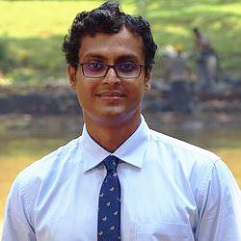 Associate Professor,Department of Chemistry,Orchid ID        :  0000-0001- 8353-1306IIT Bombay, Powai 400 076Researcher ID : K-5112-2012Phone: +91-9820907155,              +91-22-2576-7155                      h-index            :   44i10-index         :   98E-mail: dmaiti@chem.iitb.ac.in,             dmaiti@iitb.ac.in Google Scholar: https://scholar.google.co.in/citations?user=FKwzr1wAAAAJ&hl=en Google Scholar: https://scholar.google.co.in/citations?user=FKwzr1wAAAAJ&hl=en 